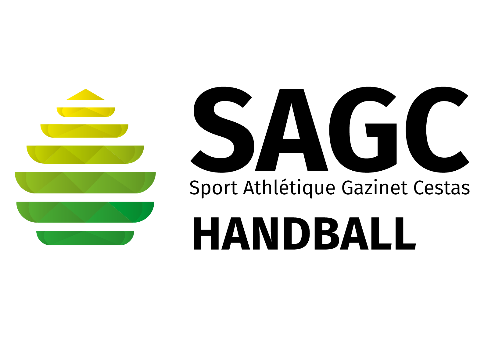 Pour les licenciés venant d'un autre club uniquement, même procédure que pour un renouvellement de licence. Fournir en plus :Le règlement mutation signé et accompagné des chèques correspondants.Votre inscription se fait normalement, mais passé le 31 juillet, vous devrez nous fournir une lettre de sortie de votre club de la saison passée.Règlement mutation :Le paiement de la mutation se fera en deux chèques : le premier (la moitié du montant de la mutation) sera encaissé à l'inscription et le club prendra à sa charge la seconde moitié du montant de la mutation si le licencié reste plus d'une année, dans le cas contraire le second chèque sera encaissé.Montant des mutationsJoueur nés en 2007 et avant : 194 € (deux chèques de 97€)Joueur nés de 2011 à 2008 : 99€ (deux chèques de 49,50€)Autres catégories jeunes :  gratuitNom et prénom du joueur(se) : Fait à : ......................................................, le..........................................Signature(s) du licencié ou des parents (si mineur) : Contact : sagchandball@gmail.com  - www.sagcestas-handball.com - Facebook